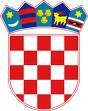 REPUBLIKA HRVATSKAKRAPINSKO ZAGORSKA ŽUPANIJAGRAD ZLATARJEDINSTVENI UPRAVNI ODJELODSJEK ZA RAČUNOVODSTVO I FINANCIJEKLASA: 406-01/20-01/29URBROJ: 2211/01-04-03-21-19Zlatar, 07. prosinca  2021.GRAD ZLATARGRADONAČELNIKPREDMET: Prijedlog VI. Izmjene i dopune Plana nabave za 2021. godinu, dostavlja seTemeljem članka 28. Zakona o javnoj nabavi („Narodne novine broj 120/16) dostavlja se na razmatranje nacrt prijedloga VI. Izmjene i dopune Plana nabave za 2021. godinu te se predlaže da se isti uputi Gradskom vijeću na donošenje.PROČELNIKdr.sc. Mladen KrušeljPrilog:Prijedlog VI. izmjene i dopune Plana nabave za 2021. godinu